Appendix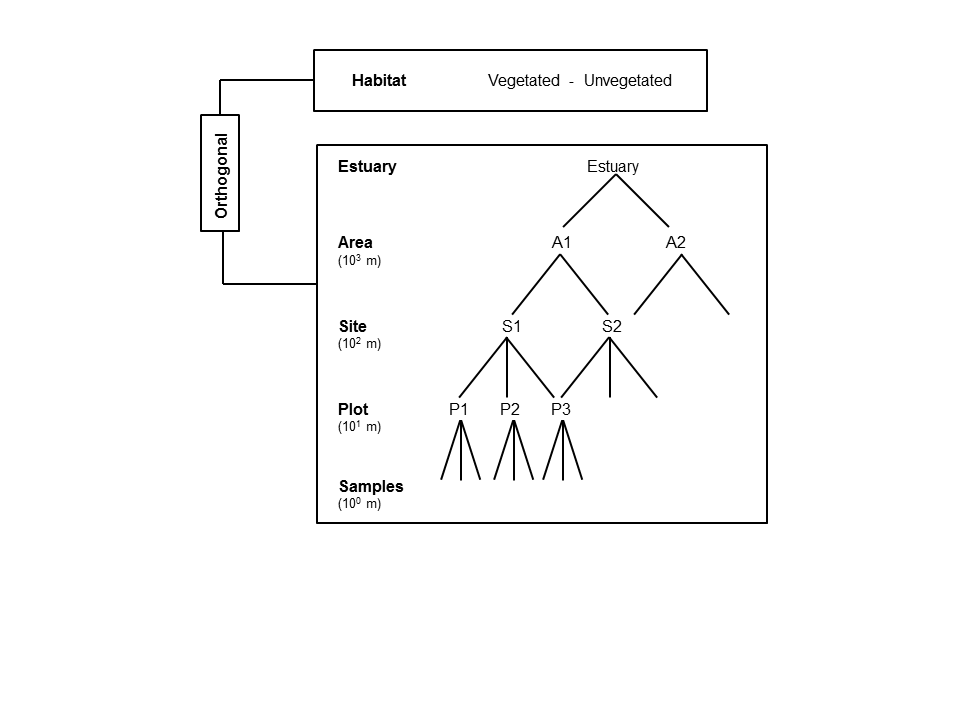 Fig. A1. Sampling design diagram with spatial and habitat scales that correspond to the factors of the ANOVA: Habitats (V, NV) orthogonal to spatial nested scales of Estuaries (BEN, VIB, PAE), Areas (A1, A2), Sites (S1, S2) and Plots (P1, P2, P3), with three replicates each.Table A1. Similarity percentages (SIMPER) analysis with contribution (%) for each taxa that most contributed to dissimilarities among habitats in each area and estuary at the cutoff level of 80%.Table A2. Similarity percentages (SIMPER) analysis with contribution (%) for each taxa that most contributed to dissimilarities in NV habitats among estuaries at the cutoff level of 80%.Table A3. Macrofaunal densities (ind.m-2) reported in mangroves and tidal flats in different tropical (*), subtropical (**) and temperate (***) estuaries. Min.= minimum value; max.= maximum value.BEN A1 V - BEN A1 NVSpeciesAv.DissContrib%Cum.%Kalliapseudidae39.2451.9551.95Oligochaeta12.3616.3668.31Capitellidae3.85.0373.34Ampharetidae3.795.0278.36Polychaeta sp13.44.582.86PAE A1 V - PAE A1 NVSpeciesAv.DissContrib%Cum.%Oligochaeta20.0227.9827.98Capitellidae13.218.4446.42Nereididae7.2210.0956.51Pilargidae4.215.8962.4Ampharetidae4.075.6968.09Nemertea3.895.4473.52Bivalvia not ID2.643.6977.21Spionidae2.633.6780.88VIB A1 V - VIB A1 NVSpeciesAv.DissContrib%Cum.%Oligochaeta21.2532.2832.28Spionidae10.3115.6647.94Capitellidae7.411.2459.18Nereididae5.728.6967.87Pilargidae2.644.0171.88Polychaeta sp22.23.3475.21Bivalvia not ID2.093.1878.39Sipuncula1.952.9681.35BEN A1 NV – PAE A1 NVBEN A1 NV – PAE A1 NVBEN A1 NV – PAE A1 NVBEN A1 NV – PAE A1 NVBEN A1 NV – VIB A1 NVBEN A1 NV – VIB A1 NVBEN A1 NV – VIB A1 NVBEN A1 NV – VIB A1 NVSpeciesAv.DissContrib%Cum.%SpeciesAv.DissContrib%Cum.%Kalliapseudidae49.9656.2956.29Kalliapseudidae41.3448.2548.25Oligochaeta15.0516.9573.24Spionidae13.715.9964.24Capitellidae5.245.9179.15Oligochaeta12.614.7178.95Nereididae3.64.0583.2Capitellidae3.484.0683.01VIB A1 NV - PAE A1 NVVIB A1 NV - PAE A1 NVVIB A1 NV - PAE A1 NVVIB A1 NV - PAE A1 NVSpeciesAv.DissContrib%Cum.%Spionidae30.3138.9238.92Capitellidae11.214.3853.29Nereididae7.9610.2263.51Oligochaeta5.617.270.71Bivalvia not ID4.655.9776.69Pilargidae4.435.6982.37LocationMacrofaunal density(min. – max.)(ind.m−2)Macrofaunal biomass (min. – max.)(g AFDW m-2)Macrofaunal secondary production (min. – max.) (mg m-2 day-1)HabitatMesh size (mm)ReferenceReferenceRio Grande MarineEcoregion of Brazil Up to 7,250Mangrove**0.5Netto & Galluci 2003Netto & Galluci 2003Kenya265 to 4,125 (mean of 1,933)Mangrove*1Schrijvers et al. 1995Schrijvers et al. 1995Florida22,591 to 52,914 Mangrove**0.5Sheridan 1997Sheridan 1997New ZealandApprox. 8,000 Mangrove***0.5Alfaro 2006Alfaro 2006Eastern Brazil MarineEcoregion< 1,000 to 6,000Tidal flats*0.5Mariano & Barros, 2014Mariano & Barros, 2014Southeastern Brazil MarineEcoregion500 to 3,000Tidal flats**0.5Morais et al. 2016Morais et al. 2016England (UK)average 8.65Tidal flats***0.86Fujii 2007Fujii 2007NW Europe (Netherlands and Belgium)0 to 225,5680 to 466.5Tidal flats***1Ysebaert et al. 2003Ysebaert et al. 2003New Zealandapproximately 1approximately 10Intertidal estuary ***0.5 to 8.0Cowles et al. 2009Cowles et al. 2009Eastern Brazil Marine 3,013 (847 - 10,904)2.180538.3Mangrove BEN A1* 1 mmPresent studyPresent studyEcoregion11,802 (2,655 - 27,740)2.830258.4Mangrove VIB A1*4,391 (1,695 - 8,983)4.46665Mangrove PAE A1*(Mean values)33,023 (1,808 – 60,056)7.6774137.8Tidal flats BEN A1*3,349 (452 – 7,458)0.5313.5Tidal flats VIB A1*1,033 (0 – 6,554)0.10073.5Tidal flats PAE A1*3,336 (847 – 11,243)2.565546.7Mangrove BEN A2*2,006 (0 – 5,198)1.934730Mangrove PAE A2*12,068 (1,469 – 25,254)4.480386.7Tidal flats BEN A2*785 (0 – 1,864)0.05012.1Tidal flats PAE A2*